5 группаПрактическая работа по КПК математикиТема урока «Иррациональные уравнения»Цель: Способствовать овладению студентами алгоритма решения иррациональных уравнений.Определение. Уравнения, в которых переменная находится под знаком корня, называются иррациональными.Для решения иррационального уравнения надо левую и правую части уравнения возвести в п-ую степень, равную показателю корня.Решить уравнение: 1. 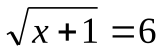 2. 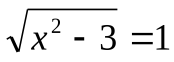 3. 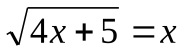 4. 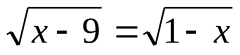 5. 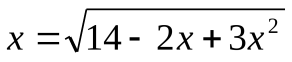 6. 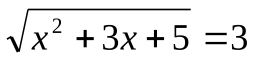 7. 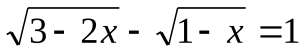 8. 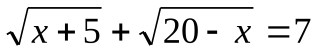 9. 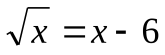 10. 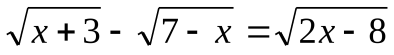 Критерии оценки:  «5» -решено верно 9-10 уравнений.			«4» - решено верно 7-8 уравнений.			«3» - решено верно 5-6 уравнений.История   Тема:  Новая экономическая  политика  (мероприятия, последствия)Право   Тема:  Уголовное право.  Участники уголовного процесса ( права и обязанности) Обществознание   Конституционные принципы национальной политикиРаботы высылать на почту  Polboris57@yandex.ru или принести в рабочей тетради на последующем уроке"Естествознание": Способы получение оксидовПо английскому языку гр. №540 стр.30- 31 (перевести до 5 пункта и подобрать заголовок к каждому абзацу со странице 30)Техника художественной росписи изделий из дереваЗадание должно быть выполнены до 04 декабря 2021года и высланы на электронную почту nosovajlya59@mail.ruЗадание № 7Выполнение ягод малины Наметка веточки с малиной.Выполнение веточки черной краской.Выполнение ягод малины крупным тычком.Выполнение ягод малины мелким  тычком.Выполнение зеленых разживок на ягодах.Наляпка листьев.Выполнение желтых разживок на ягодах и листьях.Проставление мелких тычков.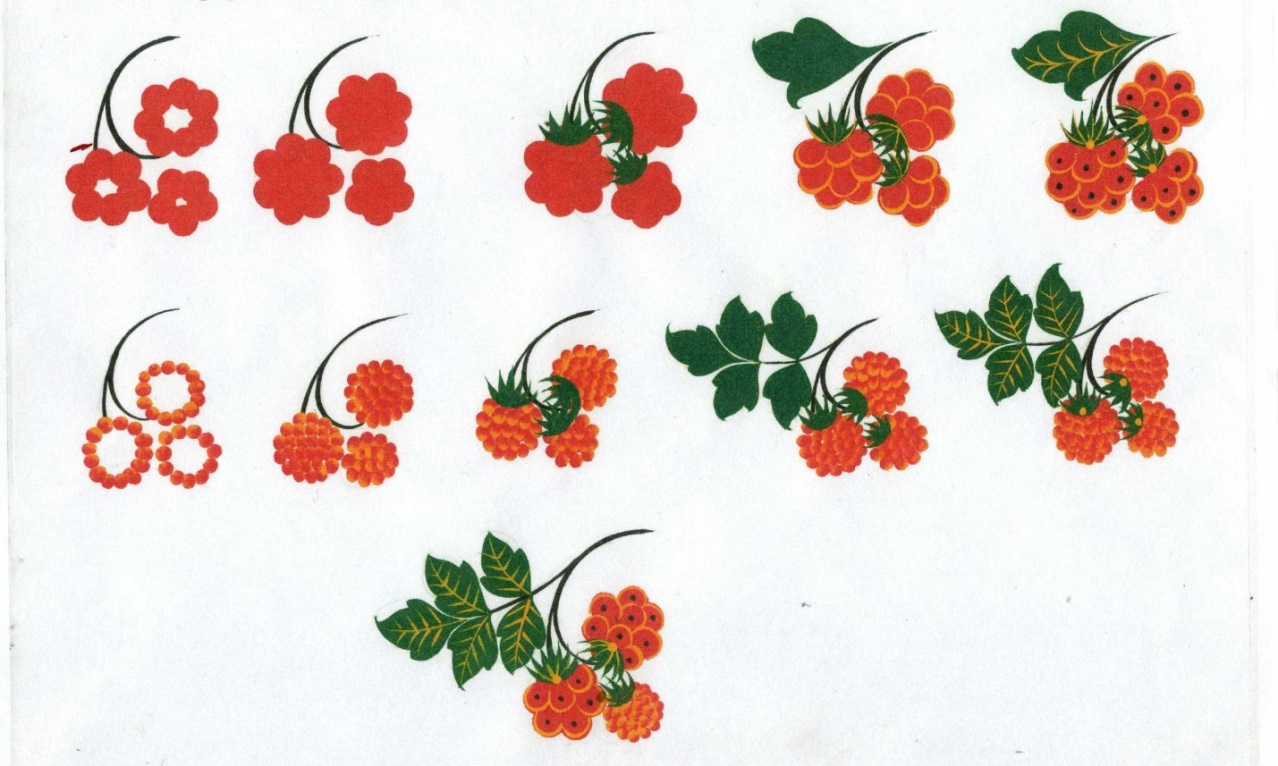 1 способ выполнения малиныКрупным тычком формируется круглая форма ягод. Зеленая разживка выполняется кистевыми нажимами к центру в верхней части ягод.Желтая разживка выполняется кончиком кисти, при этом кисть надо держать перпендикулярно. 2 способ выполнения малиныМалина формируется мелким ватным или капроновым тычком. Тычок макаем с одной    стороны в красную краску, с другой стороны в желтую. Протыкиваем им по кругу, создавая форму ягод, а затем по спирали.Зеленая разживка выполняется кистевыми нажимами к центру в верхней части ягод.Возможные ошибки и их исправление при выполнении работыИнформатикаПрактическая работа в Power Point 2010Выполнив работу, вы научитесь:создавать слайды различной структуры;задавать необходимый фон;добавлять в презентацию рисунки, объекты WordArt и работать с ними;создавать гиперссылки и управляющие кнопки;вставлять звук;настраивать анимацию.СОЗДАНИЕ СЛАЙДОВ. ВСТАВКА КАРТИНОК.1. Запустите программу PowerPoint. Для этого выполните Пуск/ Все программы/ Microsoft Office/ PowerPoint. В открывшемся окне, предназначенном для открытия или выбора презентации, по умолчанию, создается 1 слайд – титульный лист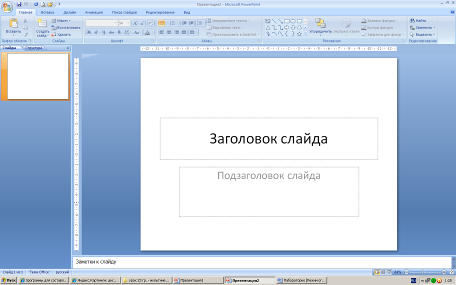 2. . Выберите цветовое оформление слайдов. Вкладка Дизайн/ Стили фона/ Формат фона/Градиентная заливка/ Рассвет/ Применять ко всем.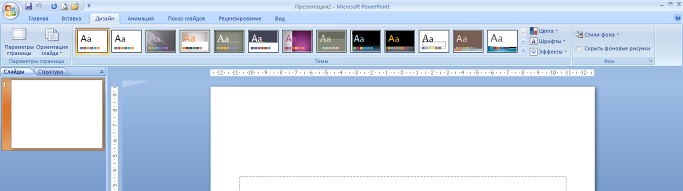 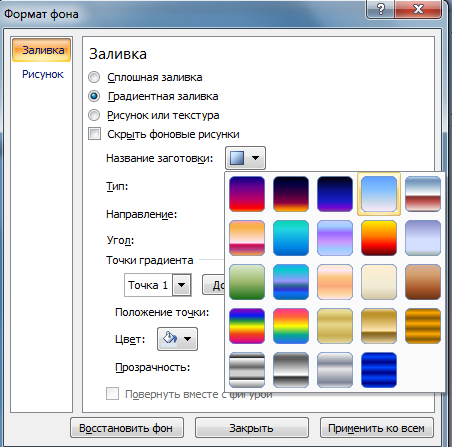 3.Оформление заголовка «Животный мир» - фиолетовым цветом: вкладка Вставка/ WordArt.Шрифт Calibri, полужирное начертание, размер шрифта 66. В подзаголовке пишем кто выполнил работу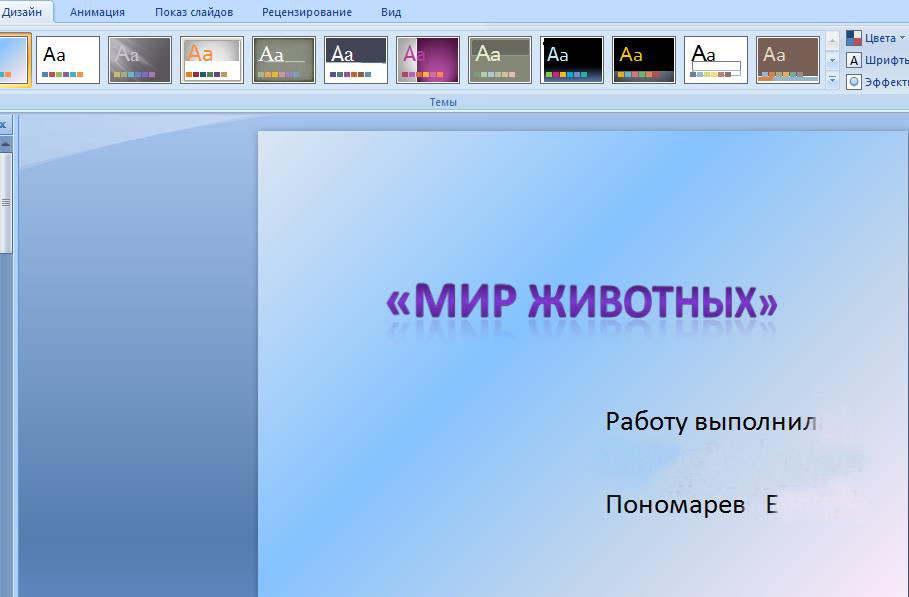 3. Заходим во Вкладку Дизайн/ Стили фона/ Формат фона/Рисунок или текстура нажимаем по слову Файл выбираем папку Презентации  выбираем картинку фон (ту, которая понравиться)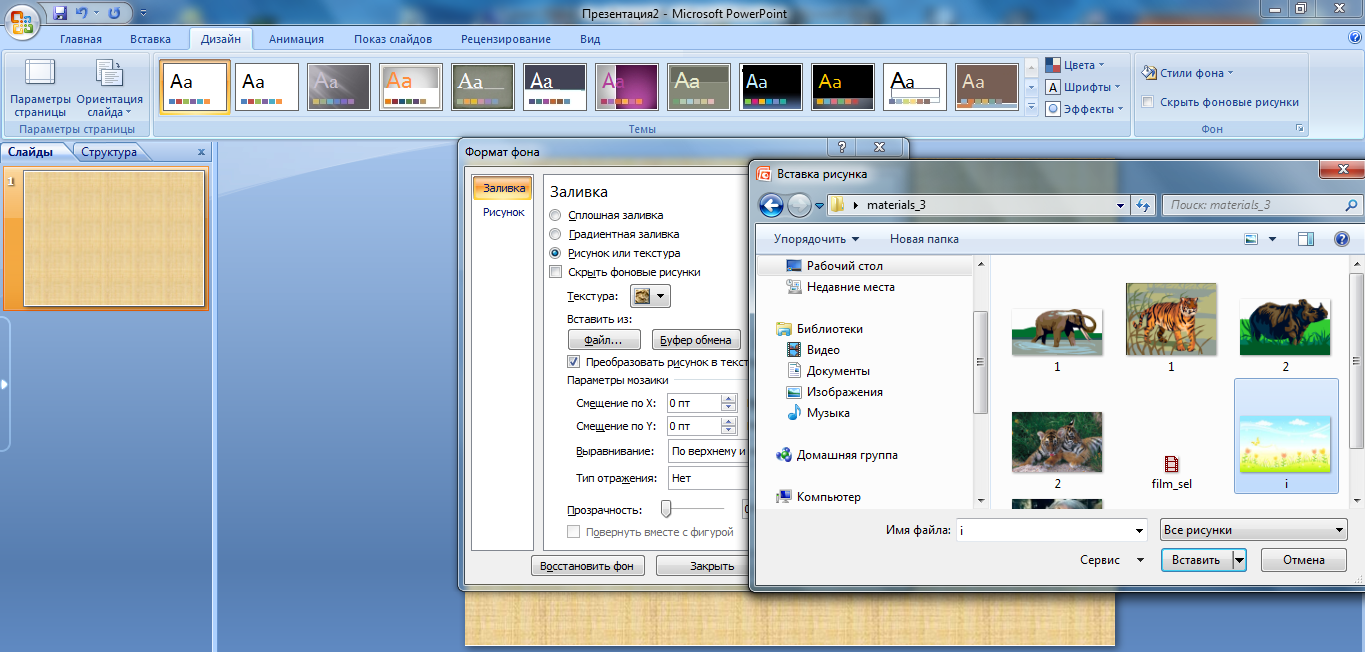 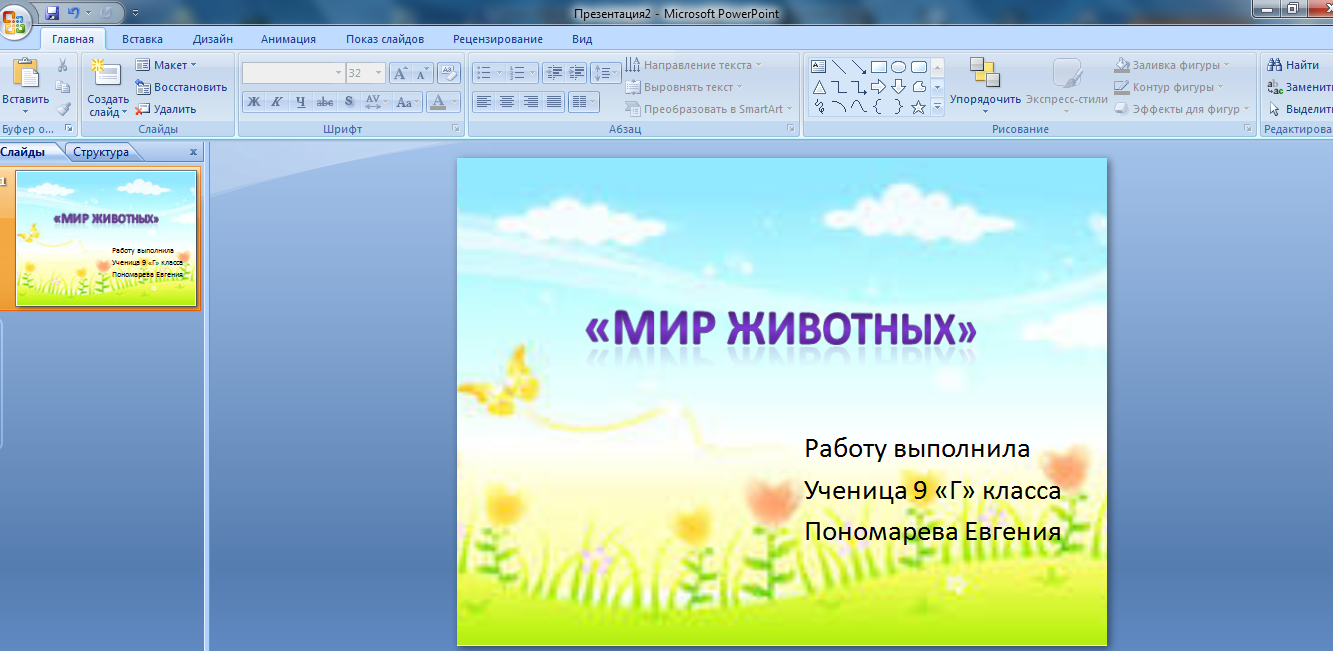 4. 2 слайд: Главная/ Создать слайд/Заголовок и объект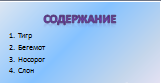 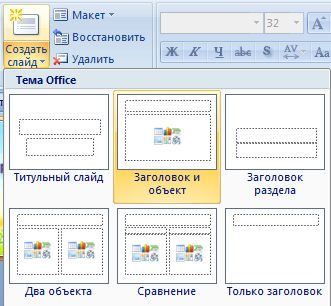 В заголовке с помощью объекта WordArt написать Содержание. Размер шрифта 54 3 слайд Главная/ Создать слайд/Два объекта Вставляем картинки, набираем текст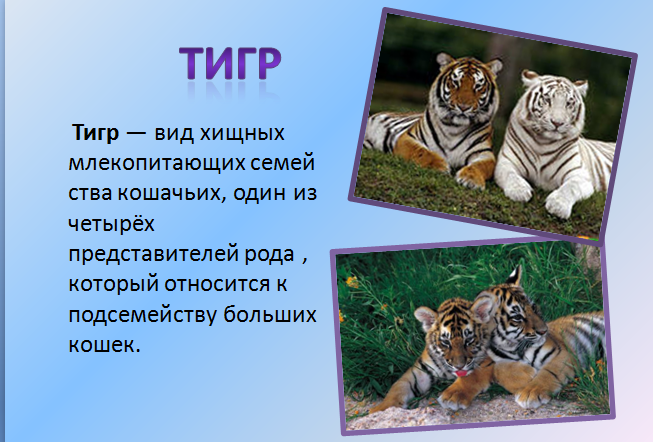 4-6 слайд аналогично 3 слайду4 слайд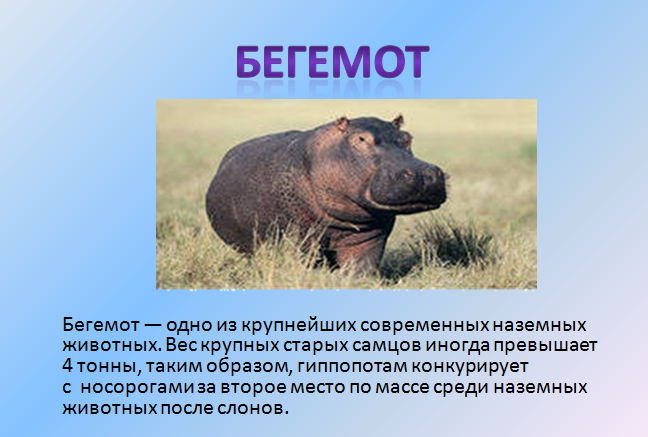 5 слайд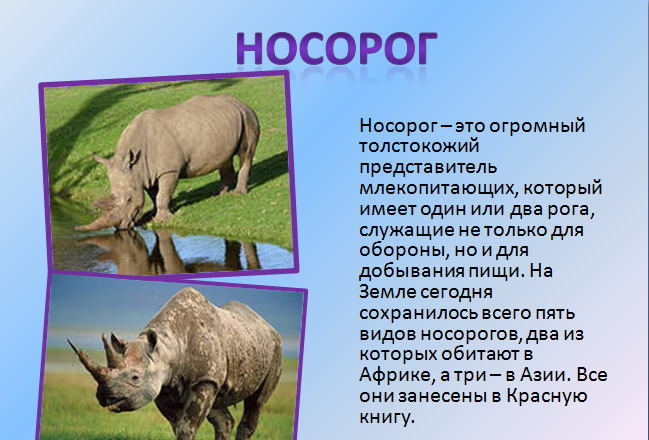 6 слайд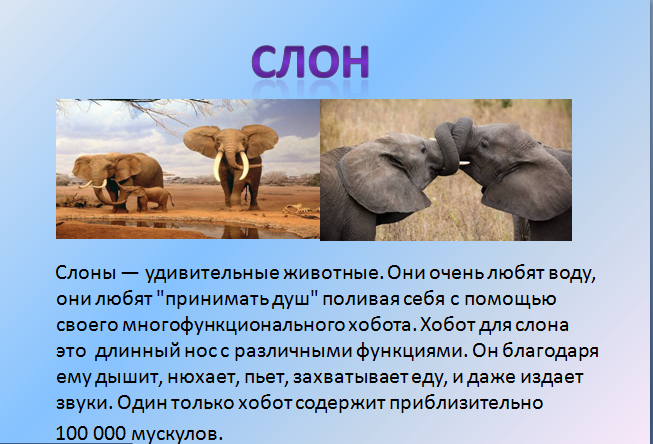 НАСТРОЙКА АНИМАЦИЙ  И ВСТАВКА ЗВУКА1 слайд Вставка звука. Выбираем вкладку Звук/Звук из файла выбираем папку Презентации - звуковой файл с названием пение птиц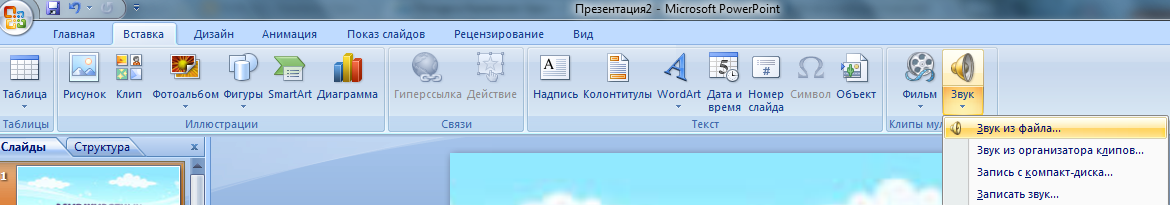 2 слайдВставляем картинку с тигром и слоном. Вставка-Рисунок выбираем файл, нажимаем ОК. 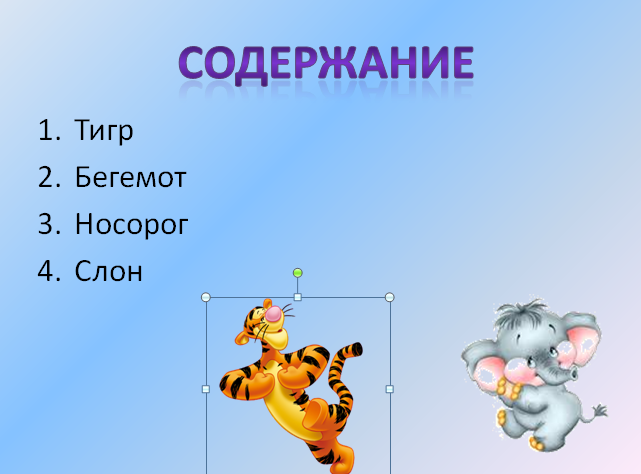  Выделяем тигра выбираем вкладку Анимация/Настройка анимации справа появляется кнопка Добавить эффект/Пути перемещения/Нарисовать пользовательский путь/Кривая. Точно также для слона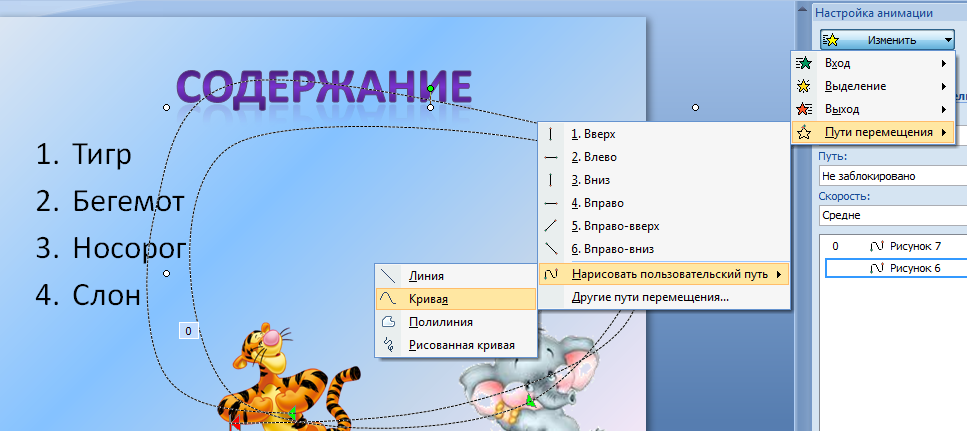 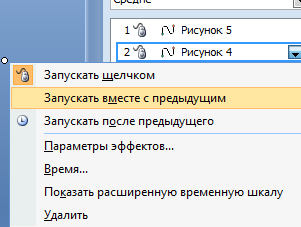 По своему усмотрению настройте Анимацию для картинок на слайдах (Анимация-Настройка анимации) ВСТАВКА SMARTART7 слайдВыбираем вкладку Вставка-SmartArt - Иерархия выбираем любую схему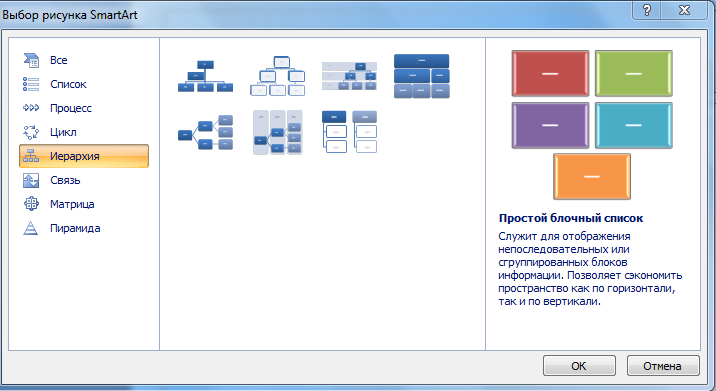 На слайде появляется схема с помощью Конструктора добавляем или удаляем фигуру. Заполняем схему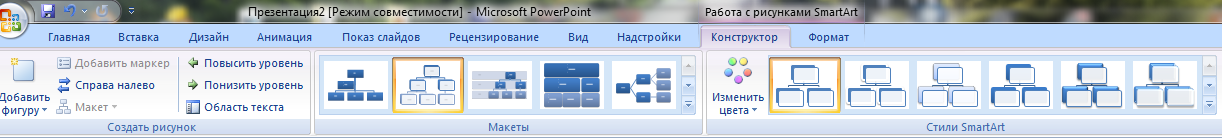 .ГИПЕРССЫЛКИ. УПРАВЛЯЮЩИЕ КНОПКИВозвращаемся к второму слайду для создания гиперссылок1.Выделяем слово ТИГР. Выбираем вкладку Вставка-Гиперссылка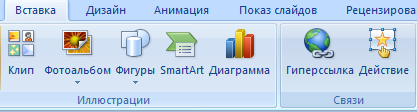 Появляется диалоговое окно выбираем Место в документе и слайд про тигров и нажимаем ОК.Аналогично для слайдов Бегемот, Носорог, Слон.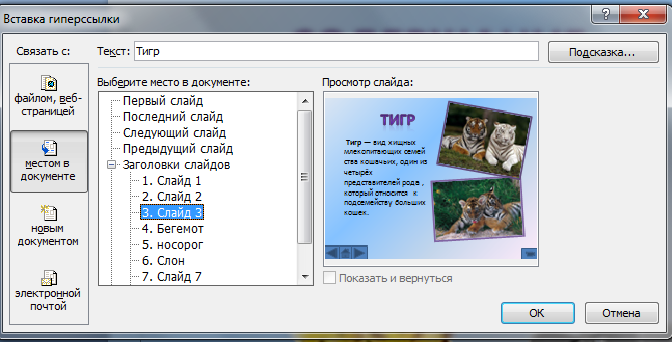 Переходим на третий слайд выбираем Вставка - Фигуры - Управляющие кнопки. 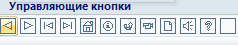 Рисуем в левом нижнем углу слайда три кнопки 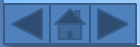 Настраиваем гиперссылки. Выделяем кнопку. Выбираем в меню Вставка-Гиперссылка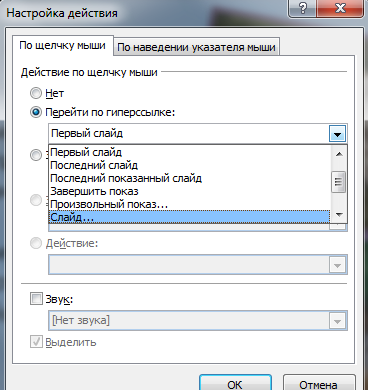 Выбираем Слайд -Второй слайд - ОК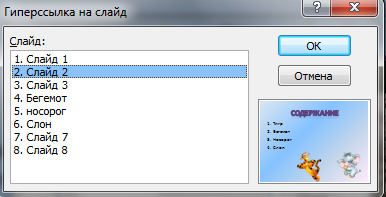 Аналогично для 4-6 слайда вставка управляющих кнопок и создание гиперссылокСоздаем последний пустой слайд с помощью объекта WordArt вставляем надпись Спасибо за внимание!Настраиваем презентацию в автоматический режим. Выбираем вкладку Анимация ставим галочку Автоматически после, устанавливаем количество секунд и нажимаем на кнопку Применить ко всем.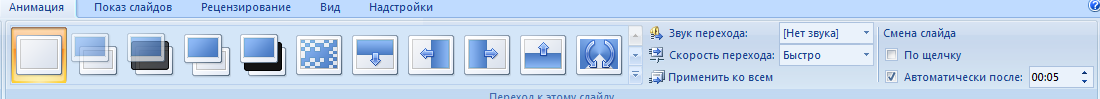 Алгоритм решения уравненийПример1.   Решение уравнения  = 1 – х методом возведения в квадрат обеих частей уравнения.
() = (1 – х);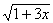 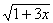 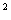 1+ 3х = x2 – 2x + 1;x2– 5x = 0.
Решив это уравнение, находим корни        . 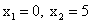 Проверка: если x = 0, то , 1 = 1 – верно;
если х = 5, то , 4 = -4 – неверно.
Ответ:  х = 0.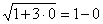 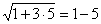 ОшибкиИсправление ошибок1.Если краска ложится толстым слоем…необходимо добавить в краску скипидар и тчательно размешать ее2. Если ягода получилась не круглой формы… необходимо поправить ее тычком3.Если желтая разживка в ягодах не получилась…необходимо поправить ее красной краской4.Если желтая разживка в листьях не получилась…необходимо поправить ее зеленой краской5.Краска сливается при выполнении двухцветной малины…необходимо пройтись тычком еще раз